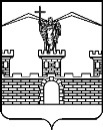 СОВЕТЛАБИНСКОГО ГОРОДСКОГО ПОСЕЛЕНИЯЛАБИНСКОГО РАЙОНА(третий созыв)РЕШЕНИЕот 30.08.2018 							                   № 309/78г. ЛабинскО внесении изменений в решение Совета Лабинского городского поселения Лабинского района от 29 декабря 2016 года № 166/45                «Об утверждении Перечня свободных земельных участков, государственная собственность на которые не разграничена, предназначенных для индивидуального жилищного строительства,                в границах Лабинского городского поселения Лабинского района, для предоставления гражданам, имеющим трех и более детей»В соответствии с Земельным Кодексом Российской Федерации, Законом Краснодарского края № 532-КЗ от 5 ноября 2002 года «Об основах регулирования земельных отношений в Краснодарском крае», п.1 ст. 6 Закона Краснодарского края № 3085-КЗ от 26 декабря 2014 года «О предоставлении гражданам, имеющим трех и более детей, в собственность бесплатно земельных участков, находящихся в государственной или муниципальной собственности», Совет Лабинского городского поселения Лабинского района РЕШИЛ:   	1. Внести изменения в решение Совета Лабинского городского поселения Лабинского района от 29 декабря 2016 года № 166/45                           «Об утверждении Перечня свободных земельных участков, государственная собственность на которые не разграничена, предназначенных для индивидуального жилищного строительства, в границах Лабинского городского поселения Лабинского района, для предоставления гражданам, имеющим трех и более детей», изложив Перечень свободных земельных участков, государственная собственность на которые не разграничена, предназначенных для индивидуального жилищного строительства, в границах Лабинского городского поселения Лабинского района, для предоставления гражданам, имеющим трех и более детей в новой редакции (прилагается).	2. Признать утратившим силу решение Совета Лабинского городского поселения Лабинского района от 28 ноября 2017 года № 247/63 «О внесении изменений в решение Совета Лабинского городского поселения Лабинского района от 29 декабря 2016 года № 166/45 «Об утверждении Перечня свободных земельных участков, государственная собственность на которые    не разграничена, предназначенных для индивидуального жилищного строительства, в границах Лабинского городского поселения Лабинского района, для предоставления гражданам, имеющим трех и более детей».3. Отделу по организационной работе администрации Лабинского городского поселения Лабинского района (Чижиков) опубликовать настоящее решение на сайте «Лабинск-официальный» по адресу: http://лабинск-официальный. рф и разместить на официальном сайте администрации Лабинского городского поселения Лабинского района http://www.labinsk-city.ru в информационно-телекоммуникационной сети «Интернет».4.Контроль за выполнением настоящего решения возложить на комитет по вопросам экономики, бюджету, финансам, налогам, законности                            и противодействию коррупции Лабинского городского поселения Лабинского района (Садчиков).5. Настоящее решение вступает в силу со дня его официального опубликования.Исполняющий обязанностиглавы Лабинского городскогопоселения Лабинского района					А.Н. КургановПредседатель Совета Лабинскогогородского поселения	Лабинского района			М.И. АртеменкоУТВЕРЖДЕНрешением СоветаЛабинского городского        поселения Лабинского районаот 30.08.2018 № 309/78ПЕРЕЧЕНЬсвободных земельных участков, государственнаясобственность, на которые не разграничена, предназначенных для индивидуального жилищного строительства, в границах Лабинского городского поселения Лабинского района, для предоставления гражданам, имеющих трех и более детей Исполняющий обязанности главы администрации Лабинского городского поселения 					    А.Н. Кургановп/пКадастровый номер земельного участкаМестоположение земельного участкаПлощадь земельного участка (кв.м.)Вид разрешенного использования земельного участка123:46:0102010:35Краснодарский край, Лабинский район, Лабинское городское поселение,              г. Лабинск,ул. Альпийская, 521000ИЖС223:46:0102010:40Краснодарский край,                    р-н Лабинский, Лабинское городское поселение,                        г. Лабинск,ул. Альпийская, д 541000ИЖС323:46:0000000:601Краснодарский край,                      р-н Лабинский, Лабинское городское поселение,              г. Лабинск,ул. Рождественская, 171000ИЖС423:46:0000000:598Краснодарский край,                      р-н Лабинский, Лабинское городское поселение,              г. Лабинск,ул. Рождественская, 191000ИЖС523:46:0201006:150Краснодарский край,                      р-н Лабинский, г. Лабинск,ул. имени Рязанова, 10944ИЖС623:46:0201006:153Краснодарский край,                       Лабинский район, г. Лабинск,ул. 100-летия ВЛКСМ, 15698ИЖС723:46:0201006:163Краснодарский край,                      Лабинский район, г. Лабинск,ул. имени Козлова, 4898ИЖС823:46:0201006:164Краснодарский край,                      р-н Лабинский, г. Лабинск,ул. имени Козлова, 6802ИЖС923:46:0201006:156Краснодарский край,                      р-н Лабинский, г. Лабинск,ул. имени Козлова, 8802ИЖС1023:46:0201006:162Краснодарский край,                      р-н Лабинский, г. Лабинск,ул. имени Козлова, 12802ИЖС1123:46:0201006:155Краснодарский край,                      р-н Лабинский, г. Лабинск,ул. имени Козлова, 14729ИЖС1223:46:0201006:170Краснодарский край,                      р-н Лабинский, г. Лабинск,ул. имени Козлова, 1872ИЖС